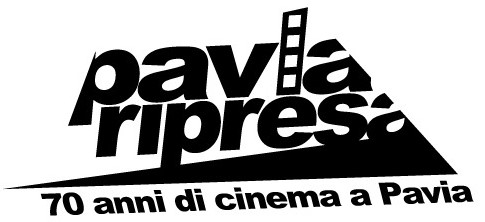 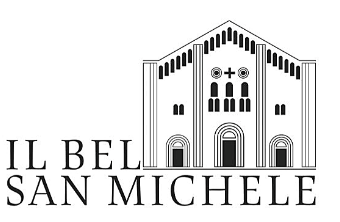 La Basilica di San Michele compare in alcuni film di celebri registi che ebbero Pavia come luogo principale delle riprese. La nostra Associazione propone, in collaborazione con gli autori del volume Pavia ripresa. 70 anni di cinema a Pavia, la visione di scene cinematografiche che interessano appunto la nostra Basilica e altre chiese di Pavia, anche per ricordare l’attenzione che soggetti esterni costantemente rivolgono a diverse realtà pavesi di grande rilevanza storica e artistica che spesso sono bisognose di tutela e valorizzazione.VENERDÌ 12 APRILE – ORE 21Basilica di San Michele in PaviaBASILICA di SAN MICHELE nel CINEMAInterverranno gli autori del libroPavia ripresa. 70anni di cinema a PaviaGiacomo AricòMarco MarianiAlessandro PeroniLuigi Riganti